Сумська міська радаVІІ СКЛИКАННЯ               СЕСІЯРІШЕННЯвід                       2020 року №       -МРм. СумиРозглянувши звернення громадянки, надані документи, відповідно до статей 12, 40, 118, 121, 122 Земельного кодексу України, статті 50 Закону України «Про землеустрій», частини третьої статті 15 Закону України «Про доступ до публічної інформації», протоколу засідання постійної комісії з питань архітектури, містобудування, регулювання земельних відносин, природокористування та екології Сумської міської ради від 30.07.2020 № 201, керуючись пунктом 34 частини першої статті 26 Закону України «Про місцеве самоврядування в Україні», Сумська міська рада ВИРІШИЛА:Надати Хрін Наталії Володимирівні дозвіл на розроблення проекту землеустрою щодо відведення земельної ділянки у власність за адресою:                             м. Суми, Громадська організація «Гаражно-будівельний кооператив «Зарічне», земельна ділянка № 264 орієнтовною площею 0,0100 га для будівництва індивідуальних гаражів (гараж № 264 перебуває у приватній власності на підставі Свідоцтва про право власності на гараж № 264 від 20.03.2000 записаному у реєстрову книгу № 2 за реєстровим № 55а стор. 159 від 4.04.2000.Сумський міський голова                                                                     О.М. ЛисенкоВиконавець: Клименко Ю.М.Ініціатор розгляду питання - постійна комісія з питань архітектури, містобудування, регулювання земельних відносин, природокористування та екології Сумської міської радиПроєкт рішення підготовлено Департаментом забезпечення ресурсних платежів Сумської міської радиДоповідач – Клименко Ю.М.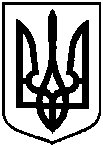 Проєктоприлюднено«__»_________2020 р.Про надання Хрін Наталії Володимирівні дозволу на розроблення проекту землеустрою щодо відведення земельної ділянки у власність за адресою: м. Суми,  Громадська організація «Гаражно-будівельний кооператив «Зарічне», земельна ділянка № 264